CRONOGRAMA SEMINARIO DE POSGRADO: IMPACTO DE LA APLICACIÓN DE BIOINSUMOS EN CULTIVOS DE INTERÉS AGRÍCOLA EN SITUACIONES DE ESTRÉS BIÓTICO Y ABIÓTICO. ASPECTOS FISIOLÓGICOS, BIOQUÍMICOS, MOLECULARES Y LEGILACIÓN AMBIENTALPresentaciones alumnos: Presentación alumnos con plantilla adjunta.Seminarios 1: El primer seminario que presentarán consiste en la selección y presentación de un trabajo/paper a elección asociado a la temática del seminario (les solicito que antes del jueves me envíen el trabajo que hayan elegido).Seminarios 2: Presentación de su línea de investigación (introducción, hipótesis, objetivos, metodologías y en caso de tener resultados esperados/preliminares). Para la presentación de los resultados se sugiere seleccionar uno o varios trabajos relacionados a la temática del seminario de posgrado para asociar o integrar a su propio trabajo/línea de investigación. La forma mediante la cual llevaremos a cabo el cursado: 2 trabajos científicos de actualidad en la temática (2018 en adelante) y publicados en revistas ubicadas en el primer cuartil (Q1) según https://www.scimagojr.com/ (en el orden que se expresa en la grilla). La exposición de cada seminario será de aproximadamente 40 min, y con un espacio de 20 min de discusión.Por otro lado, les comunico que se encuentra habilitada un aula virtual del curso en la plataforma EVELIA (www.evelia.unrc.edu.ar), allí podrán ingresar al seminario de posgrado en la sección Organización de Posgrado- Ciencias Exactas – Postgrado. Aquí podrán acceder al programa, cronograma, CV de docentes y además iremos cargando los trabajos que se vayan presentando.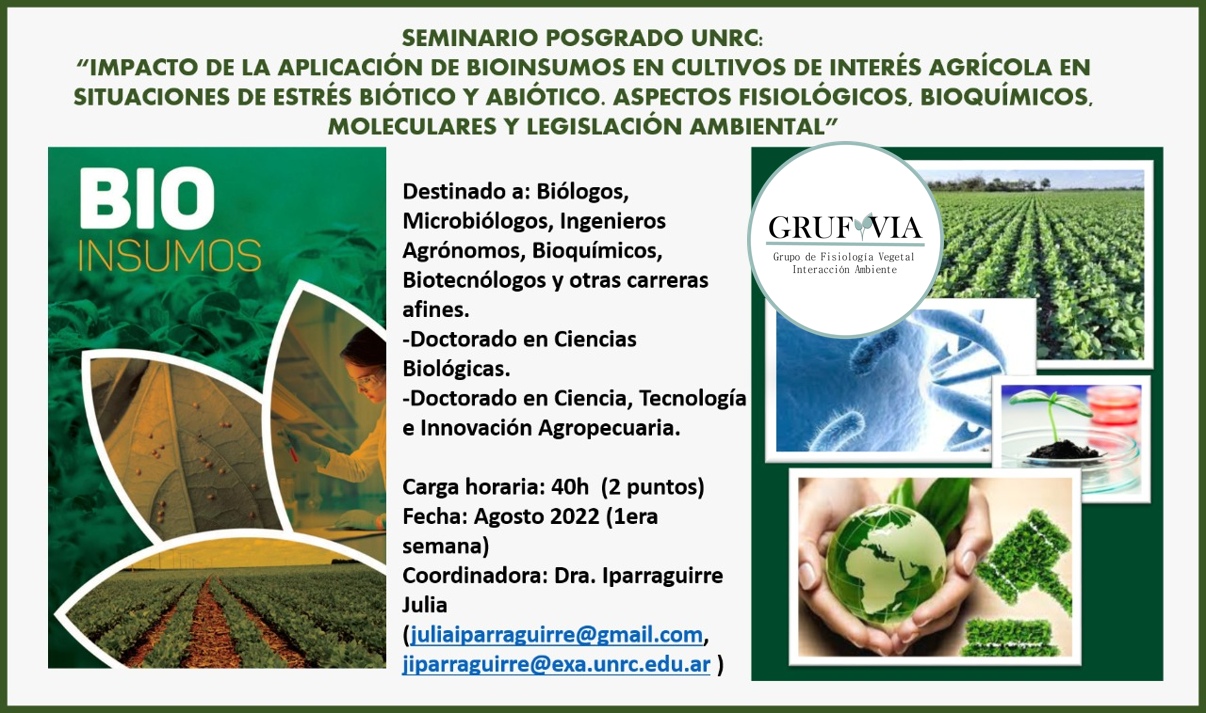 Mañana (9-12hs)Tarde (13-16hs)LunesPresentación seminarioPresentaciones alumnosPrimer tanda seminarios-Villafañe Julieta-Alvarez Strazzi Florencia Belén MartesPrimer tanda seminarios-Martin Soledad Marianel -Pramparo Romina del Pilar -Dalmasso Romina YanetPrimer tanda seminarios-Ruiz Marcos- Fernandez Valdes PilarMiércolesPrimer tanda seminarios-Soltermann Arnaldo - Ana Paula PueblaSegunda tanda seminarios:- Villafañe Julieta-Alvarez Strazzi Florencia Belén -Martin Soledad Marianel JuevesSegunda tanda seminarios:-Pramparo Romina del Pilar -Dalmasso Romina Yanet-Ruiz MarcosSegunda tanda seminarios:- Fernandez Valdes Pilar- Soltermann Arnaldo- Ana Paula PueblaViernes-  SEMINARIO INVITADOSeminario cierre final- INVITADO- Legislación bioinsumos 